STANDAR OPERASI PROSEDURPROGRAM STUDI MANAJEMENINSTITUT TEKNOLOGI INDONESIA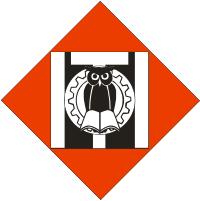 SOP PELAKSANAAN KERJA PRAKTEKPROGRAM STUDI MANAJEMENRiwayat Revisi DokumenTUJUANMemberikan penjelasan tentang tata cara pelaksanaan kerja Praktek di lingkungan Program Studi Manajemen ITI.Sebagai pedoman bagi dosen dan mahasiswa dalam melaksanakan aktivitas kerja praktekRUANG LINGKUPRuang lingkup dari SOP ini adalah proses permohonan Kerja Praktek dan penelitian siswa/mahasiswa yang terdiri atas:Persiapan Kerja PraktekPenentuan Tempat Kerja PraktekPelaksanaan Kerja PraktekPenyusunan Laporan Kerja PraktekPelaksanaan Seminar Kerja PraktekSarana dan prasarana kerja PraktekISTILAH & DEFINISIKerja Praktek (KP) adalah salah satu mata kuliah dengan bobot 2 (dua) sks yang harus ditempuh oleh mahasiswa prodi manajemen sebelum melakukan proyek tugas akhir. Kerja Praktek dan Seminar harus diambil di KRS semester 7, dan pelaksanaan pada liburan semester 6 (enam).Seminar Kerja Praktek (KP) adalah salah satu mata kuliah dengan bobot 1 (satu) sks yang harus ditempuh oleh mahasiswa prodi manajemen sebelum melakukan proyek tugas akhir.Proposal KP adalah proposal yang dibuat mahasiwa dan dibimbing oleh Dosen Pembimbing KP, Proposal ini nantinya akan diteruskan ke perusahaan tujuan KP bersama surat pengantar dari Prodi.KRS adalah Kartu Rencana StudiPIHAK TERKAITDosen PengampuTendik ProdiMahasiswaPerusahaanDOKUMEN TERKAIT5.1	Kartu Rencana Studi5.2	Surat Pengantar ke Perusahaan5.3	Form BimbinganMEKANISME / ALUR PROSEDURINSTITUT TEKNOLOGI INDONESIAPROGRAM STUDI MANAJEMENREKAPITULASI NILAI SEMINAR KERJA PRAKTEKNama Mahasiswa	: No. Pokok		: Prodi			: Tanggal Seminar	: Dosen Pembimbing	: Judul Kerja Praktek	: Nilai rata – rata (Nilai Akhir) yang diperoleh :    Total Nilai	  = ---------------- =  …………dengan huruf (…….)Jumlah Penguji						Tangerang Selatan,   Tanggal, Bulan, TahunMenyetujui,  Dosen Pembimbing,	  				   Koordinator Kerja Praktek				(…………………………)	 			                     (………………………)Mengetahui, Ka. Prodi Manajemen(……………………..)KARTU BIMBINGAN KERJA PRAKTEKNama 				:NIM				:Judul KP				:Nama Pembimbing KP		:                                                                                                      Koordinator Kerja Praktek                                                                                        ( ...........................................)JURNAL HARIAN PROGRAM MAGANG MAHASISWA N a m a	:  ............................................................NIM	:  ............................................................Prodi/BKK	:  ............................................................Tempat Magang	:  ............................................................Kepala Instansi/Perusahaan( .............................................)BERITA ACARA SEMINAR KERJA PRAKTEKNo	Pada Hari ini : ............, Tanggal.............Jam.............WIB bertempat di Ruang ................ 	Telah dilaksanakan Seminar Kerja Praktek atas:	Nama	: ............................................................	NIM	: .............................................................	Prodi	: Manajemen	Judul  Laporan Kerja Praktek :	.....................................................................................................................................................................................................................................................................................................................................................................	Dengan Nilai	: Kerja Praktek (.........)				  Seminar          (.........)	Catatan :..............................................................................................................................................................................................................................................	Berita acara ini dibuat dengan sesungguhnya untuk dapat digunakan seperlunya.Mengetahui,                Ketua Prodi Manajemen				                     Pembimbing KP(...............................)					(...............................)FORMAT LAPORAN MAGANGLembar Pengesahan Dari Mitra MagangLembar Pengesahan Dari Ketua Prodi  dan PembimbingKata PengantarDaftar IsiDaftar GambarDaftar Tabel / BaganBAB – I	: PENDAHULUANLatar Belakang MagangTujuan MagangManfaat MagangBAB – II	: DESKRIPSI LOKASISejarah Umum Perusahaan Lokasi PerusahaanVisi dan misiStruktur OrganisasiBidang Kerja/BagianBAB – III	: PELAKSANAAN MAGANGUraian Bidang Kerja/Bagian MagangDeskripsi Kerja Bidang Kerja/Bagian MagangProsedur Kerja Bidang Kerja/Bagian MagangB.	Kegiatan Magang di PerusahaanC.	Kendala yang Dihadapi dan Upaya untuk MemecahkannyaD.	Pengalaman positif dan manfaat yang diperoleh dari magangBAB – IV	: PENUTUPKesimpulan Saran LAMPIRAN - LAMPIRANPENGESAHANPENGESAHANPENGESAHANPerumusanPemeriksaPengendalianPengendalianProdi ManajemenWarek ASPMISPMIAnnuridya R P O, S Pi, MMProf. Dr. Ir. Dwita Suastiyanti, M.Si., IPMDr. Ir. Enjarlis, MT.Dr. Ir. Enjarlis, MT.NIDN: 0013095901NIDN: 0316096501NIDN: 0308086404NIDN: 0308086404No. Dokumen                      :     No./ TanggalRevisi-Tanggal Terbit                    :    Juni  2015 Halaman... dari ...PERINGATANDokumen ini adalah milik, Program Studi Manajemen Institut Teknologi IndonesiaDan TIDAK DIPERBOLEHKAN dengan cara dan alasan apapun membuat salinantanpa seijin Pimpinan.PERINGATANDokumen ini adalah milik, Program Studi Manajemen Institut Teknologi IndonesiaDan TIDAK DIPERBOLEHKAN dengan cara dan alasan apapun membuat salinantanpa seijin Pimpinan.PERINGATANDokumen ini adalah milik, Program Studi Manajemen Institut Teknologi IndonesiaDan TIDAK DIPERBOLEHKAN dengan cara dan alasan apapun membuat salinantanpa seijin Pimpinan.Alamat: Jl. Raya Puspiptek Serpong, Kota Tangerang Selatan, 15320Telp: (021) 7560542 - 7560545 ; fax: (021) 7560542Website: http://iti.ac.idAlamat: Jl. Raya Puspiptek Serpong, Kota Tangerang Selatan, 15320Telp: (021) 7560542 - 7560545 ; fax: (021) 7560542Website: http://iti.ac.idAlamat: Jl. Raya Puspiptek Serpong, Kota Tangerang Selatan, 15320Telp: (021) 7560542 - 7560545 ; fax: (021) 7560542Website: http://iti.ac.id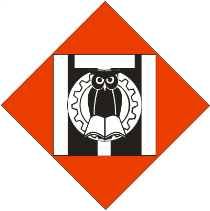 PROGRAM STUDIMANAJEMENINSTITUT TEKNOLOGI INDONESIANoDokumenSOP/MN-ITI/001PROGRAM STUDIMANAJEMENINSTITUT TEKNOLOGI INDONESIATanggalTerbit  Juni  2015PELAKSANAAN KERJA PRAKTEKNo./ TglRevisiPELAKSANAAN KERJA PRAKTEKHalaman... dari ...No.RevisiTanggal RevisiDeskripsi RevisiPROGRAM STUDIMANAJEMENINSTITUT TEKNOLOGI INDONESIANoDokumenSOP/MN-ITI/001PROGRAM STUDIMANAJEMENINSTITUT TEKNOLOGI INDONESIATanggalTerbitJuni  2015SOP PELAKSANAAN KULIAH TAMBAHANNo./ TglRevisiSOP PELAKSANAAN KULIAH TAMBAHANHalaman... dari ...Persiapan Kerja PraktekMahasiswa mengambil mata kuliah  Kerja Praktek pada Kartu Rencana Studi (KRS) dengan persyaratan minimal 110 SKS.Prodi melakukan verifikasi persyaratan kerja Praktek dan merekapitulasi nama-nama mahasiswa   yang   akan/dapat   mengambil   mata   kuliah   kerja   Praktek   dan   Prodi menetapkan   dan   mengajukan   kepada   Dekan   untuk	dibuatkan Pengangkatan dosen pembimbing kerja Praktek.Prodi mengumumkan nama-nama dosen pembimbing kerja Praktek Mahasiswa berdasarkan SK Pengangkatan dosen pembimbing kerja Praktek.Prodi melakukan pertemuan dengan mahasiswa untuk sosialisasi peraturan Persiapan Kerja Praktek.Mahasiswa berkoordinasi dengan Prodi dan Dosen Pembimbing KP dalam menentukan tempat kerja Praktek yang sesuai dengan bidang keahlian.Penentuan Tempat Kerja PraktekMahasiswa mengusulkan/mengajukan dan menghubungi perusahaan tempat Praktek yang sesuai dengan bidang keahlian dengan dibantu Dosen Pembimbing KP dalam membuat proposal yang akan diserahkan ke perusahaan.Mahasiswa memberikan data perusahaan kepada Prodi untuk di tindaklanjuti secara resmi ke perusahaan.Prodi  menyetujui dan mengirimkan surat permintaan kepada perusahaan berdasarkan rekomendasi mahasiswa.Perusahaan sesuai dengan bidang keahlian mengirimkan surat sebagai tanda menerima atau menolak nama-nama mahasiswa yang diajukan untuk pelaksanaan kerja Praktek ke prodi.Prodi menginformasikan kepada mahasiswa pelaksanaan kerja Praktek di perusahaan yang dituju setelah mendapatkan surat persetujuan dari perusahaan atau pun sebaliknya mahasiswa jika telah mendapatkan surat persetujuan menginformasikan ke Prodi.Pelaksanaan Kerja Praktek:Prodi menyiapkan berkas-berkas yang diperlukan oleh mahasiswa untuk di bawa ke perusahaan tempat melaksanakan kerja praktek berupa lembaran penilaian kerja praktek pembimbing lapangan.Mahasiswa melaksanakan kerja Praktek sesuai dengan waktu pelaksanaan yang telah ditetapkan dan mengumpulkan data-data yang diperlukan untuk pembuatan laporan kerja Praktek. Selama melaksanakan kerja Praktek, mahasiswa harus berada di perusahaan.Mahasiswa akan dinilai oleh perusahaan sesuai dengan format yang diberikan dan ditanda tangani oleh pembimbing di perusahaan serta diberi cap perusahaan yang diserahkan ke prodi setelah pelaksanaan kerja Praktek selesai dan mahasiswa mengumpulkan lembar kerja Praktek mahasiswa ke prodi.Mahasiswa juga mengirimkan bukti berupa surat keterangan/sertifikat tanda selesai pelaksanaan KP ke prodi.Penyusunan Laporan Kerja PraktekProdi menerbitkan format penulisan laporan kerja Praktek sebagai panduan mahasiswa membuat laporan kerja praktek untuk mahasiswa. Prodi menyiapkan format penilaian bimbingan ke dosen pembimbing.Dosen pembimbing yang telah ditetapkan oleh prodi membimbing mahasiswa dalam menyusun laporan kerja praktek berdasarkan data-data yang didapatkan dari perusahaan dengan mengikuti format penulisan yang telah ada.Dosen memberikan peniaian dengan melengkapi form yang dibutuhkan dan harus diserahkan kepada prodi setelah pelaksanaan seminar kerja praktek mahasiswa yang dibimbing.6.5.      Pelaksanaan Seminar Kerja PraktekMahasiswa mengajukan pelaksanaan seminar kerja praktek dan mengumpulkan kelengkapan pendaftaran seperti lembar bimbingan KP dan   Dokumen keikutsertaan seminar, ke prodi dengan persetujuan Dosen pembimbing KP dan dinyatakan teah selesai laporan KP dan dianggap layak untuk pelaksanaan Seminar KP.Prodi menyiapkan format penilaian dan berita acara seminar kerja Praktek.Prodi mengumumkan jadual dan penguji seminar kerja praktek kepada mahasiswa, penguji 1 (satu) minggu sebelum pelaksanaan seminar kerja praktek. Dosen penguji merupakan dosen pembimbing kp mahasiswa iru sendiri.Minimal 3 hari sebelum pelaksanaan seminar kerja praktek, mahasiswa menyerhkan form pemdaftaran seminar dan  laporan kerja Praktek yang belum dijilid ke dosen penguji sebanyak 1 (satu) rangkap.Mahasiswa yang melaksanakan seminar diwajibkan menggunakan pakaian resmi (kemeja, celana katun dan berdasi) dan menyiapkan serta memaparkan bahan presentasi dengan menggunakan slide dengan waktu maksimal presentasi selama 30 (sepuluh) menit dan dilanjutkan tanya jawab dari Peserta seminar dan Dosen Pembimbing KP.Pembimbing mengumumkan kepada mahasiswa hasil seminar kerja Praktek yang dapat berupa laporan tanpa direvisi, revisi laporan, pengulangan seminar. Hasil penilaian seminar kerja Praktek diserahkan kepada prodi untuk direkapitulasi dengan penilaian-penilaian yang lain. Untuk mahasiswa yang mengalami pengulangan seminar, jadwal pelaksanan seminar akan ditentukan oleh prodi. Penilaian – PenilaianPedoman Penilaian Berikut adalah diagram alir penilaian kerja Praktek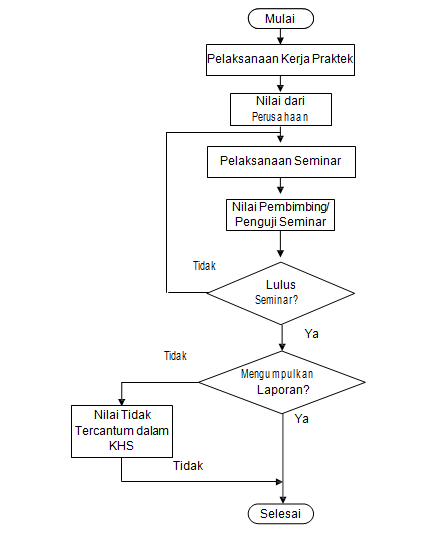 Komponen NilaiAda 2 (dua) komponen nilai yang dijadikan sebagai bahan penentuan nilai akhir mahasiswa dalam praktek magang, yaitu nilai praktek dan nilai laporan. Kombinasi 2 (dua) komponen nilai diatas adalah dalam bentuk kuantitatif dengan ketentuan sebagai berikut :Nilai Praktek (NP)NP = 4 Nkpr + 4 Nkp + 2 Nks10Keterangan :Nkpr	= nilai rata-rata kompetensi professionalNkp	= nilai rata-rata kompetensi personalNks	= nilai rata-rata kompetensi sosial                  Nilai Laporan (NL)NL = 2 Ns + 3 Nd + 5 Npk10Keterangan :Ns	= nilai sistematika / tata cara penulisan laporanNd	= nilai uraian / pendeskripsian dataNpk	= nilai pembahasan / analisis dan kesimpulanNilai Akhir (NA)Berdasarkan komponen-komponen nilai diatas dapat ditentukan nilai akhir yang dicapai mahasiswa yaitu dengan ketentuan sebagai berikut  :NA = 6 NP + 4 NL                10Keterangan :NA	= nilai akhir MagangNP	= nilai praktek NL	= nilai laporan (NP dan NL lihat lampiran)Pengolahan Nilai Akhir MagangNilai akhir dicapai oleh mahasiswa dalam mata kuliah program pengalaman magang ini diperoleh dengan melakukan konversi nilai akhir (NL) diatas ke dalam nilai huruf. Nilai akhir inilah yang selanjutnya digunakan sebagai nilai yang diperhitungkan untuk menentukan indeks prestasi mahasiswa. Proses konversi nilai tersebut dilakukan dengan ketentuan sebagai berikut  :Tabel Konversi Nilai Akhir Magang MahasiswaTindak Lanjut KegiatanLebih mempererat hubungan kemitraan dengan cara mengembangkan sistem insentif untuk memotivasi pihak mitra pasangan dengan cara sebagai berikut:Memberikan kesempatan kepada mitra pasangan untuk bisa memanfaatkan potensi sumberdaya (antara lain mencakup SDM, laboratorium, kelas) yang dimiliki kampus.Memberikan penghargaan dalam berbagai bentuk, misalnya menjadi dosen tamu, nara sumber, atau kerjasama penelitian yang menguntungkan kedua belah pihak.Memberikan kesempatan untuk berperan serta secara aktif dalam kegiatan seminar dan lokakarya kemitraan dalam rangka untuk pengembangan mutu pendidikan dan SDM pada khususnya.KETERKAITAN ANTAR BAGIAN Bagian-bagian yang terkait dalam proses permohonan Kerja Praktek dan penelitian mahasiswa antara lain:Prodi Manajemen ITISiswa/mahasiswa yang bersangkutanLokasi Pemb eri kesempatan kerja praktekFORM LEMBAR PENILAIANNoNama DosenKedudukanJumlah Nilai123Jumlah…………Jumlah…………Jumlah…………NOTanggalMateri BimbinganTTDDosen Pembimbing12345678910NOHARI/ TANGGALURAIAN PEKERJAANCAPAIAN PEKERJAANPARAF INSTRUKTUR1.2.3.4.5.6.7.8.9.10.11.12.13.14.15.dst...